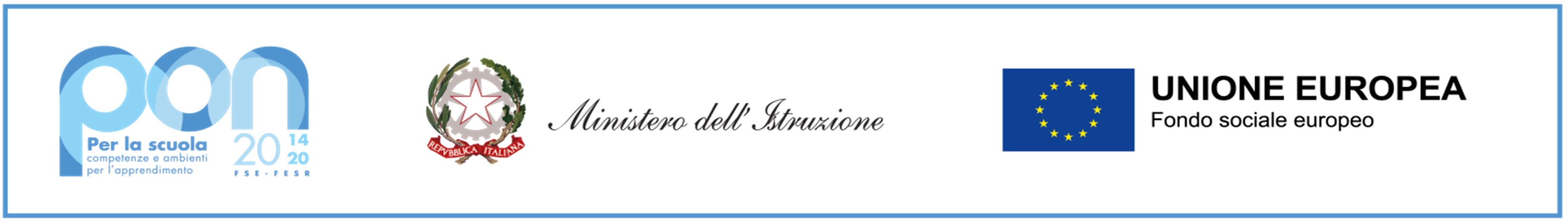 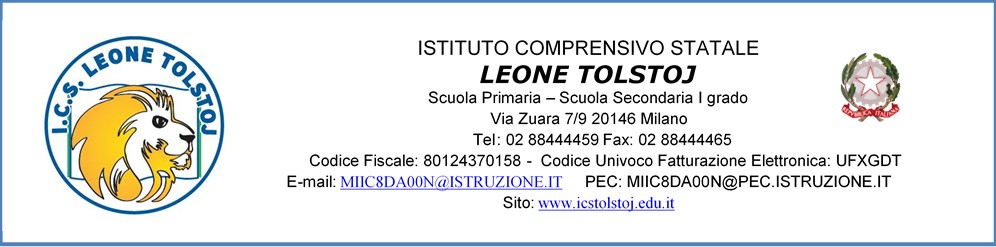 OGGETTO: Lettera di invito a presentare offerta PER L’AFFIDAMENTO DEL SERVIZIO DI FORMAZIONE RELATIVO : Programma Operativo Complementare “Per la scuola, competenze e ambienti per l’apprendimento” 2014-2020. Asse I – Istruzione – Fondo Sociale Europeo (FSE)– Obiettivi Specifici 10.1, 10.2 e 10.3 – Azioni 10.1.1, 10.2.2 e 10.3.1.Avviso pubblico prot. n. 33956 del 18/05/2022 – “Realizzazione di percorsi educativi volti al potenziamento delle competenze delle studentesse e degli studenti e per la socialità e l’accoglienza”.PROGETTO:10.1.1A-FDRPOC-LO-2022-40 Stand by me. Per una scuola che accoglie, accompagna e sostiene.CUP J44C22000880001AZIONE 10.1.1PROGETTO:10.2.2A-FDRPOC-LO-2022-57 Forti e liberi: prendiamo in mano la penna!CUP J44C22000890001AZIONE 10.2.2Spett. le _______________Si invita la S.V a presentare offerta tecnico/economica per il servizio di formazione come da disciplinare/capitolato di cui agli articoli:Art. 1La richiesta riguarda una procedura di affidamento diretto per l’acquisto della prestazione del servizio di formazione e in aggiunta i servizi di accompagnamento/gestione relativo al progetto: Stand by me. Per una scuola che accoglie, accompagna e sostiene, ai sensi dell’art. 36 del Dlgs 50/2016conna 2 lettera a) nel rispetto dei principi di economicità, efficienza, rotazione, pari opportunità e non discriminazione.Art. 2L’incarico avrà come oggetto la realizzazione dei percorsi formativi indicati sotto, presso la sede della scrivente istituzione scolastica, o in altra sede da concordare in fase contrattuale assicurando la figura di docente esperto più i servizi richiesti per le ore e le tematiche previste secondo la sottostante tabella:E per i seguenti servizi specifici:(aggiungere quante righe occorrono)Art. 3L’importo stimato per il servizio di cui sopra è _______,00 (_____________________/00). IVA____________(indicare il regime di IVA)_________Il corrispettivo, risultante dall’applicazione del ribasso offerto in sede di offerta sarà da intendersi convenuto “a corpo”, in misura fissa ed invariabile, e sarà identificato in maniera cumulativa per tutte le voci economiche della tabella precedente.La spesa sarà imputata, nel Programma Annuale, sull’Attività/Progetto di cui all’oggetto che presenta un’adeguata e sufficiente disponibilità finanziariaArt. 4L’offerta tecnica/economica dovrà pervenire esclusivamente via PEC all’indirizzo xxxxxxxx@pec.istruzione.it entro le ore 13,00 del giorno __________________Il dirigente scolastico si riserva di effettuare la valutazione dell’offerta appena essa perviene senza attendere il termine di scadenza della richiesta.Il soggetto invitato dovrà allegare alla offerta tecnico/economica la allegata documentazione: Dichiarazione requisiti di ordine generale Allegato B (art.80, del D.lgs.50/2016) Dichiarazione in merito alla tracciabilità flussi finanziari (allegato D)Offerta Economica redatta sull’allegato C Offerta tecnica redatta sull’allegato ADocumento d’identità del legale rappresentante dell’aziendaDocumento di identità dell’esperto/esperti presentatiOfferta tecnica consistente nel curriculum dell’esperto/esperti che verrà messo a disposizione e relativa griglia di autovalutazione compilata (allegato 1)Art. 5Gli esperti/tutor presentati dovranno essere in possesso dei requisiti di accesso così come disposti nella allegata griglia di valutazione e in conformità con l’art. 7 del Dlgs. 165/2001Non saranno accettate offerte con CV non corrispondenti a quanto richiestoArt. 6La prestazione del servizio di cui all’Art. 2 dovrà essere resa entro _________ giorni dalla ricezione del buono d’ordine e comunque entro il _______ cosi come da calendario da concordare con il Tutor scolastico e il Dirigente Scolastico.Art. 7La ditta offerente dovrà emettere, al termine del percorso formativo, regolare fattura elettronica/cartacea secondo la normativa a cui è sottoposta, specificando nel dettaglio il servizio di formazione effettuato. Non saranno ritenute valide generiche ricevute di rimborso ovvero senza il dettaglio degli importi e delle causali di spesa a fronte delle quali non sarà possibile riconoscere alcun compensoArt. 8Ai sensi dell’Art. 31 del D.lgs. n. 50/2016 e dell’Art. 5 della Legge 7 agosto 1990, n. 241 viene individuato quale Responsabile del Procedimento il Dirigente Scolastico _______________________Art. 9Ulteriori dettagli e precisazioni circa la procedura attivata con il presente atto, potranno essere fornite, a richiesta dell’operatore economico invitato, contattando l’ufficio di segreteria di questa istituzione scolastica esclusivamente a mezzo e-mail PEC al seguente indirizzo: xxxxxxxx@pec.istruzione.it	Il Dirigente Scolasticon° Modulon° ore destinatariStruttura della formazioneArte e videoAzione:10.2.2A-FDRPOC- LO-2022-5730N. 20 Alunni scuola secondaria di 1 gradoL’attività prevede la realizzazione di un campus estivo sulle arti visive e il video (6 giornida 4 ore e 1 giorni da 6 ore).Ai ragazzi sarà proposto un percorso di esplorazione di diverse tecniche pittoriche escultoree. L’incontro tra video e arte darà l’opportunità di creare performance artisticheprogettate dal gruppo.Arte e video diventeranno dunque gli strumenti espressivi per approfondire e percondividere tematiche di attualità o temi comunque importanti per i componenti del gruppo(relazioni, famiglia, migrazione…).È prevista una giornata di uscita e un’esposizione dei lavori negli spazi della scuola e/odel territorio.Sport e danzaAzione:10.2.2A-FDRPOC- LO-2022-5730N. 20 Alunni scuola secondaria di primo gradoL’attività prevede la realizzazione di un campus estivo in cui ragazzi e ragazze possanosperimentare diverse attività, privilegiando attività di squadra per promuoverecollaborazione, rispetto delle regole, vita di comunità, benessere psicofisico (conattenzione agli esiti dell’emergenza sanitaria), inclusione:- Rugby;- Dodgeball;- Giochi di squadra;- Danza.Sarà inoltre prevista un’uscita in piscina o in un ambiente naturale.L’attività verrà svolta in: aule scolastiche, giardino della scuola, museo e/o ambientenaturale.Tipologia di affidamentoAREA FORMATIVA: ESPERTO e TUTOR Modulo “Arte e video”Come da modulo formativo n° 1 Esperto e 1 TutorAREA FORMATIVA: ESPERTO e TUTOR Modulo “Arte e video”Come da modulo formativo n° 1 Esperto e 1 TutorIMPORTO COMPLESSIVO DELL’AFFIDAMENTO INCLUSO IVA SE DOVUTA EURO_______________